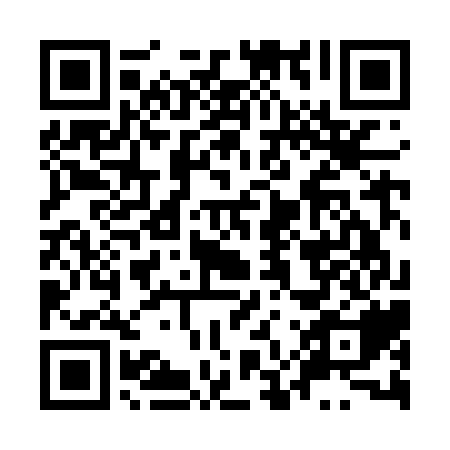 Ramadan times for Char Baira, BangladeshMon 11 Mar 2024 - Wed 10 Apr 2024High Latitude Method: NonePrayer Calculation Method: University of Islamic SciencesAsar Calculation Method: ShafiPrayer times provided by https://www.salahtimes.comDateDayFajrSuhurSunriseDhuhrAsrIftarMaghribIsha11Mon4:574:576:1312:103:346:076:077:2312Tue4:564:566:1212:103:346:086:087:2313Wed4:554:556:1112:093:346:086:087:2414Thu4:544:546:1012:093:346:086:087:2415Fri4:534:536:0912:093:346:096:097:2516Sat4:524:526:0812:083:346:096:097:2517Sun4:514:516:0712:083:346:106:107:2618Mon4:504:506:0612:083:346:106:107:2619Tue4:494:496:0512:083:346:116:117:2720Wed4:484:486:0412:073:346:116:117:2721Thu4:474:476:0312:073:336:126:127:2822Fri4:464:466:0212:073:336:126:127:2823Sat4:444:446:0112:063:336:126:127:2924Sun4:434:436:0012:063:336:136:137:2925Mon4:424:425:5912:063:336:136:137:3026Tue4:414:415:5812:053:336:146:147:3027Wed4:404:405:5712:053:336:146:147:3128Thu4:394:395:5512:053:336:156:157:3129Fri4:384:385:5412:053:336:156:157:3230Sat4:374:375:5312:043:326:156:157:3231Sun4:364:365:5212:043:326:166:167:331Mon4:344:345:5112:043:326:166:167:332Tue4:334:335:5012:033:326:176:177:343Wed4:324:325:4912:033:326:176:177:344Thu4:314:315:4812:033:316:186:187:355Fri4:304:305:4712:033:316:186:187:356Sat4:294:295:4612:023:316:186:187:367Sun4:284:285:4512:023:316:196:197:378Mon4:274:275:4412:023:316:196:197:379Tue4:254:255:4312:013:306:206:207:3810Wed4:244:245:4212:013:306:206:207:38